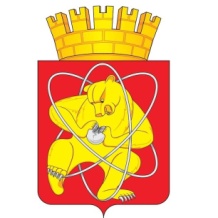 Городской округ «Закрытое административно – территориальное образование  Железногорск Красноярского края»АДМИНИСТРАЦИЯ ЗАТО г. ЖЕЛЕЗНОГОРСКПОСТАНОВЛЕНИЕ04.03.2021                                                                                                         № 468г. ЖелезногорскО внесении изменений в постановление Администрации ЗАТО г. Железногорск от 30.11.2020 № 2259 «О принятии решения о подготовке и реализации бюджетных инвестиций в 2021 - 2023 годах»В соответствии со ст. 78.2 Бюджетного кодекса Российской Федерации, Федеральным законом от 06.10.2003 № 131-ФЗ «Об общих принципах организации местного самоуправления в Российской Федерации», Уставом ЗАТО Железногорск, постановлением Администрации ЗАТО г. Железногорск от 24.06.2014 № 1207 «Об утверждении Порядка принятия решений о подготовке и реализации бюджетных инвестиций и предоставлении субсидий на осуществление капитальных вложений в объекты муниципальной собственности ЗАТО Железногорск и предоставления права заключать соглашения о предоставлении субсидий на срок, превышающий срок действия лимитов бюджетных обязательств», протоколом заседания комиссии по вопросам социально-экономического развития ЗАТО Железногорск от 25.02.2021 № 1,ПОСТАНОВЛЯЮВнести изменения в постановление Администрации ЗАТО 
г. Железногорск от 30.11.2020 № 2259 «О принятии решения о подготовке и реализации бюджетных инвестиций в 2021 - 2023 годах»:  В п. 1.1.  слова «количество – 25 жилых помещений, суммарная площадь – от 550 до 1050 кв. метров» заменить словами «количество – 23 жилых помещения, суммарная площадь – от 506 до 966 кв. метров». В п. 1.3. слова «40 875 000,00 (сорок миллионов восемьсот семьдесят пять тысяч) рублей» заменить словами «37 216 671,8 (тридцать семь миллионов двести шестнадцать тысяч шестьсот семьдесят один) рубль 80 копеек».Управлению внутреннего контроля Администрации ЗАТО г. Железногорск (Е.Н. Панченко) довести настоящее постановление до сведения населения через газету «Город и горожане».Отделу общественных связей Администрации ЗАТО г. Железногорск (И.С. Архипова) разместить настоящее постановление на официальном сайте городского округа «Закрытое административно-территориальное образование Железногорск Красноярского края» в информационно-телекоммуникационной сети «Интернет».Контроль над исполнением настоящего постановления оставляю за собой.Настоящее постановление вступает в силу после его официального опубликования.Глава ЗАТО г. Железногорск															И.Г. Куксин